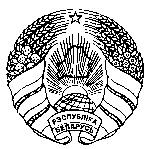 О проведении обучающихкурсов на платной основеГУО «Брестский областной институт развития образования» информирует о проведении 28 марта 2024 года платных обучающих курсов (дистанционная форма обучения) по теме: «Мое психологическое благополучие и помощь сверстникам в кризисной ситуации (в контексте учебной программы факультативных занятий)» для руководителей учреждений общего среднего образования, руководителей районных методических объединений (по направлению), педагогов-психологов, педагогов социальных, классных руководителей.Обучающие курсы проводитХриптович Виктория Александровна, профессор кафедры управления и экономики высшей школы ГУО «Республиканский институт высшей школы (РИВШ)», г. Минск, кандидат психологических наук, доцент, автор научных публикаций по вопросам педагогической психологии, психологии девиантного поведения, психологии семейных отношений, социализации личности.Проблемное поле: Понятие психологического благополучия.Критерии и показатели психологического благополучия.Взаимосвязь психологического неблагополучия, социально-психологической дезадаптации и девиантного поведения обучающихся.Деятельность учреждения образования в области укрепления психологического благополучия обучающихся.Связь компетентности и благополучия.Формирование универсальных компетенций и гибких навыков в целях укрепления психологического благополучия обучающихся.Когнитивные, менеджерские, личностные и коммуникативные компетенции и навыки.Тренинг повышения уровня психологического благополучия обучающихся. Начало обучения: 28 марта 2024 года – 14.00. Стоимость обучения для одного участника– 30 (тридцать) рублей. Слушателям обучающих курсов необходимо:Заполнить форму регистрации (анкету) до 13.00 (28.03.2024) на сайте ГУО "Брестский областной ИРО" - Главная – Раздел «МЕРОПРИЯТИЯ» → «Мое психологическое благополучие и помощь сверстникам в кризисной ситуации (в контексте учебной программы факультативных занятий)» → «Регистрация на обучающие курсы ОК 24-11»;Заполнить договор на обучение и акт выполненных работ, формы которых размещены в объявлении о данном вебинаре на сайте ГУО "Брестский областной ИРО" (файлы выслать на адрес электронной почты: market@boiro.by).Оплата за обучение осуществляется по месту жительства слушателей: а) в местных отделениях связи или банков на текущий (расчетный) счетBY31BLBB36320200298147001001в дирекции ОАО «Белинвестбанк» по Брестской области г.Брест, код BLBBBY2XУНН 200298147, ОКПО 05899548 (с пометкой ОК-24-11); б) оплата также доступна через Систему «Расчет» (ЕРИП): Образование и развитие→Дополнительное образование и развитие→Академии-институты→Брестский областной ИРО → Обучающие курсы→ ввести свои данные и номер курсов (ОК-24-11). По окончании семинара будут выданы сертификаты об обучении.Ответственные методисты: Даниш Анатолий Иванович тел. (80162) 95-85-43.Болтромеюк Юлия Алексеевна тел. (80162) 95-85-51 (+375255005369).Ректор                                                                                    А.В. МощукЭлектронный вариант соответствует оригиналу10 Болтромеюк 95-85-51Галоўнае ўпраўленне па адукацыiБрэсцкага аблвыканкамаДЗЯРЖАЎНАЯ ЎСТАНОВА АДУКАЦЫІ“БРЭСЦКІ АБЛАСНЫ ІНСТЫТУТ РАЗВІЦЦЯ АДУКАЦЫІ”вул. Я.Купалы, 20/1, 224020, г. Брэсттэл./факс 354299эл. адрас: mail@boiro.by04.03.2024 № 02-05/443Главное управление по образованиюБрестского облисполкомаГОСУДАРСТВЕННОЕ УЧРЕЖДЕНИЕ ОБРАЗОВАНИЯ“  БРЕСТСКИЙ ОБЛАСТНОЙ ИНСТИТУТ РАЗВИТИЯ ОБРАЗОВАНИЯ”ул. Я.Купалы, 20/1, 224020, г. Брест  тел./факс 354299эл. адрес: mail@boiro.byГалоўнае ўпраўленне па адукацыiБрэсцкага аблвыканкамаДЗЯРЖАЎНАЯ ЎСТАНОВА АДУКАЦЫІ“БРЭСЦКІ АБЛАСНЫ ІНСТЫТУТ РАЗВІЦЦЯ АДУКАЦЫІ”вул. Я.Купалы, 20/1, 224020, г. Брэсттэл./факс 354299эл. адрас: mail@boiro.by04.03.2024 № 02-05/443Начальникам отделов (управлений)по образованию райгорисполкомов,администраций районов г. БрестаНачальникам отделов (управлений)по образованию райгорисполкомов,администраций районов г. Бреста